PORADNIA 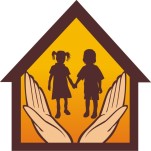 PSYCHOLOGICZNO-PEDAGOGICZNAul. Grunwaldzka 2883-200 Starogard Gdański telefon 58 56-229-82 
strona internetowa: www.pppstarogard.pl.......................................................... data ....................... W N I O S E K Szkoły lub placówki  o przeprowadzenie warsztatów dla uczniów szkół ponadpodstawowych
Spośród załączonych tematów warsztatowych  prosimy o wybór 1 - maksymalnie  3 warsztatów  
z pisemnym uzasadnieniem wyboru każdego tematu WNIOSKODAWCA Nazwa szkoły/placówki  …………………………………………………………………….. Adres szkoły/placówki ………………………………………………………………………. Osoba do kontaktu (wraz z numerem telefonu) …………………………………………….. Szczegółowy opis warsztatów znajduje się  na stronie internetowej Poradni. Termin i miejsce realizacji poszczególnych warsztatów do uzgodnienia z realizatorami.  Uzasadnienie wniosku:     .......................................................  	 	 	 	 	 	 	 	 	 	 podpis dyrektora rodzaj zajęć / nazwa warsztatówrealizator / realizatorzyklasa / klasyilość klasAutoprezentacja, czyli jak zdobyć wysokie noty (ostatnie klasy)M. Figura, K. ŻabińskaByć odpowiedzialnym  M. FiguraCyberprzemoc – konsekwencje prawne i nie tylko (prelekcja)M. FiguraJak się uczyć i nauczyćK. ŻabińskaKażdy inny – wszyscy równiE. Trochimczuk, K. ŻabińskaKomunikacja interpersonalna (kl. 1)- możliwość on-lineS. Ciemińska, M. Kajdzik,K. Puszczewicz-MaliushytskaNie przegraj! (kl. 1)M. Figura, J. Makiła-MazurowskaOd umiejętności do wartości (licea ogólnokształcące)   M. Schwarz„Jak pokazać kim się jest, czyli o sztuce autoprezentacji”M. SchwarzPoznaję siebie(Z A W I E S Z O N E)M. Kajdzik,K. Puszczewicz-MaliushytskaStres pod kontrolą (ostatnie klasy)- możliwość on-lineM. Kajdzik,K. Puszczewicz-MaliushytskaTrzeźwa jazdaM. FiguraUczeń Płomieniem - Dorośli Pochodnią (kl. 1)K. Żabińska